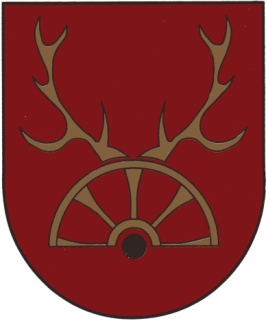 VODIČ ZA GRAĐANEPRORAČUN GRADA KLANJCA ZA 2021. GODINU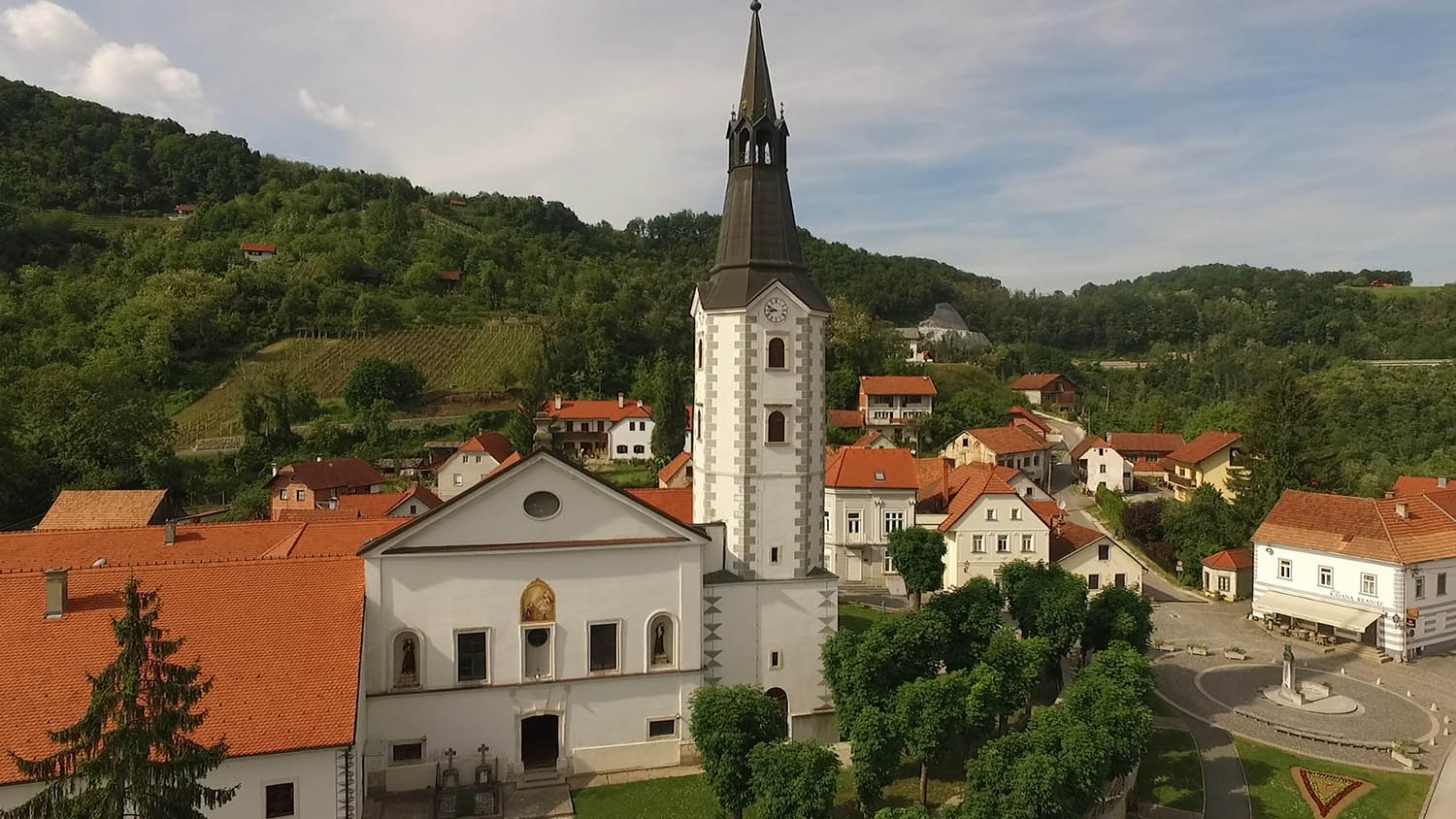 Što je proračun?Proračun je jedan od najvažnijih dokumenata koji se donosi na razini jedinice lokalne i područne (regionalne) samouprave (JLP(R)S).Proračun je akt kojim se procjenjuju prihodi i primici te utvrđuju rashodi i izdaci JLP(R)S za proračunsku godinu. Sadrži i projekciju prihoda i primitaka te rashoda i izdataka za dvije godine unaprijed. Propis kojim su regulirana sva pitanja vezana uz proračun je Zakon o proračunu (Narodne novine 87/08, 136/12  i  15/15).Kako se donosi proračun?Proračun donosi predstavničko tijelo JLP(R)S odnosno Gradsko vijeće najkasnije do konca tekuće godine za iduću godinu prema prijedlogu kojega utvrđuje gradonačelnik. Ako se proračun ne donese u roku slijedi privremeno financiranje, raspuštanje Gradskog vijeća i prijevremeni izbori za Gradsko vijeće.Načela proračunaPostoje načela proračuna kojih se moraju pridržavati svi koji sastavljaju proračune, uz pomoć kojih predstavnička vlast (Gradsko vijeće) može kontrolirati i ograničavati izvršnu vlast (gradonačelnik) u prikupljanju sredstava i načinu njihova trošenja. Načelo uravnoteženosti — prihodi moraju biti jednaki rashodima, odnosno Grad smije trošiti samo onoliko sredstava koliko ih može prikupiti. Ukoliko se tijekom godine, zbog nepredviđenih okolnosti (npr. poplava) povećaju rashodi, ili se zbog niže stope gospodarskog rasta od planirane smanje prihodi, proračun se mora uravnotežiti. U tom se slučaju moraju smanjivati rashodi ili pronalaziti novi prihodi. Ravnoteža se najčešće postiže zaduživanjem ili prodajom imovine, a za to je tijekom godine neophodno donijeti izmjene i dopune, tj. rebalans proračuna. Načelo jedne godine — prihodi i rashodi se planiraju za jednu proračunsku, odnosno kalendarsku godinu. Načelo jedinstva i točnosti — svi proračunski prihodi moraju biti prikazani u samom proračunu, a rashodi se moraju trošiti na način i u iznosima kako je proračunom planirano.Načelo univerzalnosti — svi proračunski prihodi mogu se koristiti za financiranje svih rashoda. No, postoje i zakonom i odlukama propisane iznimke, npr. prihodi od komunalne naknade mogu se koristiti samo za odvodnju atmosferskih voda, čišćenje i održavanje javnih površina, održavanje nerazvrstanih cesta, groblja i krematorija te javnu rasvjetu. Načelo specifikacije — svi prihodi moraju biti raspoređeni po ekonomskoj klasifikaciji i iskazani prema izvorima, a rashodi prema proračunskim klasifikacijama te moraju biti uravnoteženi s prihodima. Načelo transparentnosti — proračun mora biti dostupan javnosti, pa se izglasani proračun objavljuje u gradskom “Službenom glasniku“. Potpuni polugodišnji i godišnji izvještaji o izvršenju proračuna moraju se objaviti na mrežnim stranicama Grada, a dio i u “Službenom glasniku“.Načelo dobrog financijskog upravljanja — proračunska se sredstva moraju koristiti ekonomično, učinkovito i djelotvornoKlasifikacijska struktura proračuna	Prihodi i rashodi proračuna iskazani su u općem dijelu proračuna prema ekonomskoj klasifikaciji.Da bi se moglo vidjeti tko, gdje i na što troši sredstva iz gradskog proračuna, rashodi se u posebnom dijelu proračuna prikazuju prema: ekonomskoj klasifikaciji (npr. naknade zaposlenima, građanima i kućanstvima, subvencije); programskoj klasifikaciji po programima, aktivnostima i projektima (npr. javna uprava i administracija, predškolski odgoj, promicanje kulture), organizacijskoj klasifikaciji (npr. Gradsko vijeće i gradonačelnik, Jedinstveni upravni odjel grada), te funkcijskoj klasifikaciji (npr. obrazovanje, opće javne usluge, socijalna zaštita).UKRATKO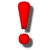 proračun mora biti uravnotežen, a to znači da ukupna visina planiranih prihoda mora biti istovjetna ukupnoj visini planiranih rashodakorištene klasifikacije moraju biti međusobno povezane da se svaki rashod može pratiti po više osnova, cilj je tih povezanih klasifikacija lakše sagledavanje namjene, vrste i učinaka proračunskih rashodaproračun nije “statičan” akt već se, sukladno Zakonu, može mijenjati tijekom proračunske godine  “rebalans”. Procedura izmjene proračuna istovjetna je proceduri njegova donošenja, “rebalans” predlaže gradonačelnik, a donosi ga Gradsko vijeće.cjeloviti proračun Grada Klanjca dostupan je na web stranici Grada Klanjca (http://www.klanjec.hr/gradska-uprava-2/proracun-grada-klanjca/)Od čega se proračun sastoji?!Opći dio - račun prihoda i rashoda i račun financiranja koji obuhvaća prihode i  primitke te rashode i izdatke po vrstama. Račun prihoda i rashoda proračuna sastoji se od prihoda i rashoda prema ekonomskoj klasifikaciji.Posebni dio – sadrži rashode i izdatke raspoređene po programima odnosno njihovim sastavnim dijelovima, aktivnostima i projektima, a iskazani su prema ekonomskoj i funkcijskoj klasifikaciji te izvorima financiranja potrebnim za njihovo provođenje. Također sadrži financijske planove proračunskih korisnika – DV „Kesten“ Klanjec, Kulturnog centra Klanjec, Gradske knjižnice i čitaonice „Antun Mihanović“ Klanjec.Plan razvojnih programa – to je strateško – planski dokument sastavljen za trogodišnje razdoblje kojim se ostvaruje dobra pretpostavka za povezivanje strateških dokumenta jedinice s proračunskim planiranjem, a sastoji se od ciljeva razvoja, mjera, veze s programskom klasifikacijom, veze s proračunom, pokazatelja rezultata i veze sa organizacijskom klasifikacijom.Struktura prihoda i rashodaPRIHODIPrihodi poslovanjaPrihodi od poreza porez i prirez na dohodakporezi na imovinuporezi na robu i usluge ostali prihodi od porezaPomoći pomoći međunarodnih tijela organizacija i tijela EUpomoći iz proračuna: kapitalne i tekuće pomoći iz državnog, županijskog i općinskog proračunapomoći od ostalih subjekata unutar općeg proračuna (npr. HZZ, HZZO)pomoći iz državnog proračuna temeljem prijenosa EU sredstavaPrihodi od imovine prihodi od financijske imovine (kamate)prihodi od nefinancijske imovine (zakup poslovnih objekata, naknade za koncesije, spomenička renta)Prihodi od upravnih i administrativnih pristojbi i naknadaupravne i administrativne pristojbe – prihod od prodaje državnih biljega, naknada za prenamjenu poljoprivrednog zemljištaprihodi po posebnim propisima – vodni doprinos, doprinosi za šume, naknada za nezakonito izgrađene zgrade, sufinanciranje cijene vrtića od strane roditelja čija djeca borave u dječjem vrtićukomunalni doprinosi i komunalna naknadaPrihodi od prodaje proizvoda i robe te pruženih usluga i prihodi od donacija prihodi od donacija za Dječji vrtić, članarina Gradske knjižniceKazne, upravne mjere i ostali prihodiprihodi koji se ostvare naplatom troškova prisilne naplate i ostaloPrihodi od prodaje nefinancijske imovinePrihodi od prodaje proizvedene dugotrajne imovine prihodi od prodaje građevinskih objekata (prihod od prodaje stanova na kojima postoji stanarsko pravo, a koje korisnici otplaćuju u mjesečnim ratama), prihod od prodaje zemljištaPrimici od financijske imovine i zaduženjaKreditna sredstvaRaspoloživa sredstva iz prethodnog razdobljaVišak ili manjak iz prethodne godine - utvrđuje se nakon završetka proračunske godine, prenosi se u iduću godinuRASHODIRashodi poslovanjaRashodi za zaposlene – bruto plaće službenika i namještenika Jedinstvenog upravnog odjela Grada Klanjca, vlastitog komunalnog pogona te zaposlenih u Dječjem vrtiću „Kesten“ Klanjec, Kulturnom centru, Gradskoj knjižnici i Logopedskom uredu s pripadajućim doprinosima na plaće te ostali rashodi za zaposleneMaterijalni rashodi – odnose se na rashode za izvršavanje programa i aktivnosti Grada i  proračunskih korisnika, a to su:Rashodi za usluge (komunalne usluge, usluge promidžbe i informiranja, zakupnine, usluge tekućeg i investicijskog održavanja građevinskih objekata i opreme, usluge telefona i pošte, računalne usluge i druge rashode; za održavanje zelenih površina, nerazvrstanih cesta, javne rasvjete i slično);Rashodi za materijal i energiju (troškovi uredskog materijala, literature, radnu odjeću, troškove električne energije i sitnog inventara, za nabavu namirnica, didaktičke opreme, literature i plina za potrebe proračunskih korisnika te troškove materijala i dijelova za održavanje cesta, zelenih površina te javne rasvjete);Naknade troškova zaposlenima  (troškovi prijevoza na posao i s posla, za službena putovanja i stručno usavršavanje zaposlenih);Naknade troškova osobama izvan radnog odnosa (rashodi za podmirenje doprinosa u programu „Stručno usavršavanje za rad bez zasnivanja radnog odnosa“);Ostali nespomenuti rashodi poslovanja  (naknada za rad predstavničkih i izvršnih tijela, povjerenstava, naknada za rad predsjedniku vijeća i zamjeniku gradonačelnika, rashoda za reprezentaciju)Financijski rashodi - rashodi za usluge platnog prometa, kamate za primljene kredite i zajmove te ostali nespomenuti financijski rashodi koji nisu zasebno navedeni, za potrebe Grada i proračunskih korisnikaSubvencije - subvencioniranje kamate obrtnicima, malim i srednjim poduzetnicima iz kreditnih programa po ugovorima te subvencije poljoprivrednicima u programima poticajaPomoći dane unutar općeg proračuna – tekuće pomoći proračunskim korisnicima drugih proračuna (rashodi za sufinanciranje potreba u školstvu)Naknade građanima i kućanstvima - rashodi koji se odnose na isplate u okviru Socijalnog programaOstali rashodi - tekuće donacije za financiranje redovne djelatnosti udruga u okviru Programa javnih potreba u kulturi, sportu, za financiranje rada političkih stranaka, vatrogasne zajednice i za rad Turističke zajedniceRashodi za nabavu nefinancijske imovineRashodi za nabavu proizvedene dugotrajne imovinerashodi za nabavu građevinskih objekata – investicije predviđene Programom gradnje objekata i uređenja komunalne infrastrukture kao i Planom razvojnih programa Grada Klanjcarashodi za nabavu postrojenja i opreme (nabava opreme za potrebe Grada)Rashodi za dodatna ulaganja na nefinancijskoj imovini - ulaganja na građevinskim objektima Navedena struktura prihoda i rashoda je prema ekonomskoj klasifikaciji sadržana u općem dijelu proračuna.PRORAČUN GRADA KLANJCA ZA 2021. I PROJEKCIJE ZA 2022. I 2023. GODINUIzvršenje proračuna 2019. godine  = 23.359.547,43 knPlan proračuna 2020. godine = 14.913.300,00 knPlan proračuna za 2021. godinu = 14.694.200,00 knProjekcija proračuna za 2022. godinu  = 10.109.600,00 knProjekcija proračuna za 2023. godinu =  10.126.200,00 knProračun za 2021. planiran je u iznosu 14.694.200,00 kuna. U odnosu na 2019.godinu manji je iz razloga što je u 2019. godini ostavaren prihod za izgradnju reciklažnog dvorišta i sanaciju odlagališta Medvedov jarek. Prihodi proračuna za 2021.godinu planirani su na bazi 2020.godine. Dakle, proračuni za 2020. i 2021. planirani su na istom nivou.Struktura prihoda i primitaka proračuna grada Klanjca za 2021.Najvažniji prihod proračuna Grada je prihod od poreza na dohodak koji je planiran u iznosu od 6.261.800,00 kuna. Također za 2021. godinu planirani su prihodi od pomoći u iznosu 5.947.000,00 kuna. Pomoći se odnose na pomoći kapitalne i  tekuće pomoći od države, županije i općina. Pomoći temeljem prijenosa EU sredstava odnose se na pomoć za izgradnju dječjeg vrtića, pomoć za popodne u vrtiću i pomoć za uređenje Spomen parka znamenitih Klanjčana.Prihodi od imovine planirani su u iznosu od 171.000,00 kuna, prihodi od pristojbi i naknada planirani su u iznosu od 876.000,00 kuna,  prihodi od pruženih usluga planirani su u iznosu od 668.00,00 kuna, a prihodi od prodaje nefinancijske imovine u iznosu od 535.000,00 kuna.             Struktura rashoda proračuna grada Klanjca za 2021.Rashodi poslovanja za 2021. godinu iznose 7.843.400,00 kuna što čini 73% ukupnih rashoda. Sastoje se od rashoda za zaposlene u Gradskoj upravi i proračunskim korisnicima (Kulturni centar, Dječji vrtić, Gradska knjižnica), materijalnih i financijskih troškova Grada i korisnika (troškovi tekućeg i investicijskog održavanja, energije, komunalne usluge, održavanja javnih površina, javne rasvjete i slično), subvencija (subvencioniranje kamata poduzetničkih kredita), pomoći (školstvo, udruge, logoped), naknade građanima i kućanstvima (socijalne pomoći). Rashodi koji se odnose na Dječji vrtić Kesten uvećani su u odnosu na prethodnu godinu, zbog novog vrtića čiji je prostor znatno veći.  Planirano je  i financiranje  boravka djece u školi. U 2021.godini planirana je i otplata kredita za izgradnju javne rasvjete.U rashode proračuna ulaze i rashodi za nabavu nefinancijske imovine (nabava uređaja i strojeva, asfaltiranje cesta i izgradnja javne rasvjete, rekonstrukcija „Prečkog puta“, izgradnja nogostupa, proširenje groblja) koji za 2021. godinu iznose 64% ukupnih rashoda.Funkcijska klasifikacija rashodaPosebni dio proračuna sastoji se od funkcijske klasifikacije rashoda koja pokazuje namjenu utrošenih sredstava. Najviše sredstava — oko 43% — planira se utrošiti u 2021. godini za Opće javne usluge koje prema funkcijskoj klasifikaciji obuhvaćaju plaće i sve materijalne troškove gradske uprave i proračunskih korisnika (Gradska knjižnica, DV „Kesten“, Kulturni centar) te otplatu kredita  iz  za izgradnju Dječjeg vrtića, zbog čega je ove godine i ova klasifikacija veća u odnosu na ostale.Unapređenje stanovanja i zajednice planirano je 20%  i to za asfaltiranje cesta, proširenje groblja, izgradnju nogostupa i ostalu komunalnu infrastrukturu.Slijedi kategorija Obrazovanje (za školski i predškolski odgoj) i Rekreacija, kultura i sport koja se odnosi na financiranje udruga u kulturi i sportu, ostale organizacije i udruge građana.Ekonomski poslovi uključuju tekuće održavanje cesta, javnih površina te subvencije poduzetnicima i poljoprivrednicima.Usluge unapređenja stanovanja obuhvaćaju asfaltiranje cesta, troškovi tekućeg i investicijskog održavanja javne rasvjete i troškove javne rasvjete.Socijalna zaštita odnosi se na pomoć rodiljama, sufinanciranje prijevoza učenika, paketi socijalno ugroženim obiteljima i pojedincima, pomoći učenicima i studentima, naknade građanima i kućanstvima u novcu, te  Crveni križ.Javni red i sigurnost obuhvaća civilnu zaštitu, HGSS, vatrogasnu zajednicu i JVP.Pojmovnikekonomska klasifikacija — prikaz proračunskih prihoda (npr. porezi, pomoći, prihodi od imovine) i rashoda (npr. naknade zaposlenima, subvencije, socijalne naknade) prema ekonomskoj namjenifinancijska imovina — novac, depoziti, obveznice, zajmovi, itd.fiskalna godina — razdoblje od dvanaest mjeseci, poklapa se s kalendarskom (od 1. siječnja do 31. prosinca)nefinancijska imovina — proizvedena (npr. zgrade, postrojenja, oprema) i neproizvedena (npr. zemljišta, patenti, koncesije)pomoć ili dotacija — bespovratni prijenos sredstava: tekući (za tekuće rashode) i kapitalni (za nabavu dugotrajne imovine) te namjenski i nenamjenskiporez — zakonski obvezno davanje državi bez direktne protunaknade i unaprijed utvrđene namjene koje se nameće na dohodak, dobit, imovinu, dodanu vrijednost, itd.prirez — dodatni porez kojeg povrh poreza na dohodak mogu uvesti općine i gradovi; osnovica prireza je porez na dohodak, stopu određuju lokalne jedinice kojima pripada i ubrani prihodprojekcija — za razliku od proračuna koji se planira za iduću godinu, projekcija se donosi za naredne dvije godine rebalans — izmjena proračunskih iznosa, odnosno njihovo smanjenje i/ili povećanje u odnosu na planirane iznosesubvencija — bespovratno davanje sredstava za poticanje proizvodnje dobara ili pružanje usluga